中國文化大學碩士班學位審定表一、院系所組：商學院 電子商務碩士學位學程二、授予學位：電子商務碩士三、適用年度：108學年度起入學新生適用(108.5.8校課程 & 5.15教務會議通過) 四、最低畢業學分數：36學分五、承認他所（含國內、外）學分數：8學分六、必修科目七、基礎學科（以同等學力資格或非相關學系畢業之錄取者，入學後須補修底下之基礎學科）八、申請學位論文考試規定1.依本校「博碩士班學位論文考試辦法」辦理。2.英文檢定規定：須達TOEIC640分以上或其他相對檢定成績之英檢標準，方可申請畢業。九、其他規定：1.學位論文考試及格並繳交完稿之論文，依本校「博碩士班學位論文考試辦法」辦理。2.「企業研究方法」列為本學程必選科目。3.畢業前需參加學程認可之演講或企業參訪至少6次。十、備註：無中國文化大學碩士班學位審定表一、院系所組：商學院 電子商務碩士學位學程二、授予學位：電子商務碩士三、適用年度：106-107學年度入學新生適用(106.5.17教務會議通過)四、最低畢業學分數：36學分五、承認他所（含國內、外）學分數：8學分六、必修科目七、基礎學科（以同等學力資格或非相關學系畢業之錄取者，入學後須補修底下之基礎學科）八、申請學位論文考試規定1.依本校「博碩士班學位論文考試辦法」辦理。2.英文檢定規定：須達TOEIC640分以上或其他相對檢定成績之英檢標準，方可申請畢業。九、其他規定：1.學位論文考試及格並繳交完稿之論文，依本校「博碩士班學位論文考試辦法」辦理。2.「企業研究方法」列為本學程必選科目。3.畢業前需參加學程認可之演講或企業參訪至少6次。十、備註：無科目代號科目名稱學分數時數備註（說明）E632碩:國際企業管理33院共同必俢F878經營倫理研討22院共同必俢J533電子商務經營模式33J534網路行銷策略22合        計1010科目名稱學分數時數備註（說明）統計學33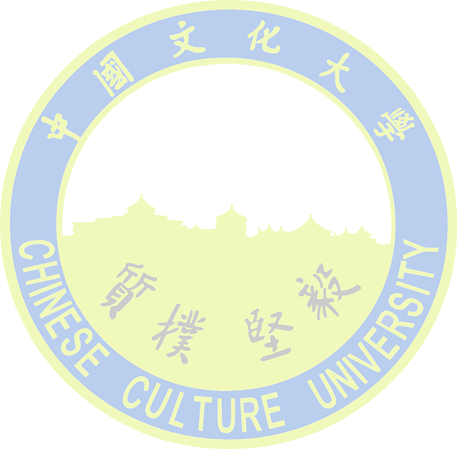 如原修習課程之名稱不同，但內容相同者，或名稱相同但學分數不同者，由學程主任認定之。(本規定適用所有入學新生)合        計33科目代號科目名稱學分數時數備註（說明）E632碩:國際企業管理33院共同必俢F878經營倫理研討22院共同必俢H029網路與資訊安全22J533電子商務經營模式33J534網路行銷策略22合        計1212科目名稱學分數時數備註（說明）統計學33如原修習課程之名稱不同，但內容相同者，或名稱相同但學分數不同者，由學程主任認定之。(本規定適用所有入學新生)合        計33